Направлениена проведение медицинского осмотраФИО несовершеннолетнегоНаименование организации отдыха детейИ их оздоровления                                                                                 Детский Лагерь «Морская звезда», 2 сменаМесто нахождения оздоровительного учреждения                     Краснодарский крайТип организации отдыха детей и их оздоровления                       Детский оздоровительный лагерьСроки проведения смены                                                                      с 25.06.2023 по 10.07.2023Даты выезда в организации отдыха детей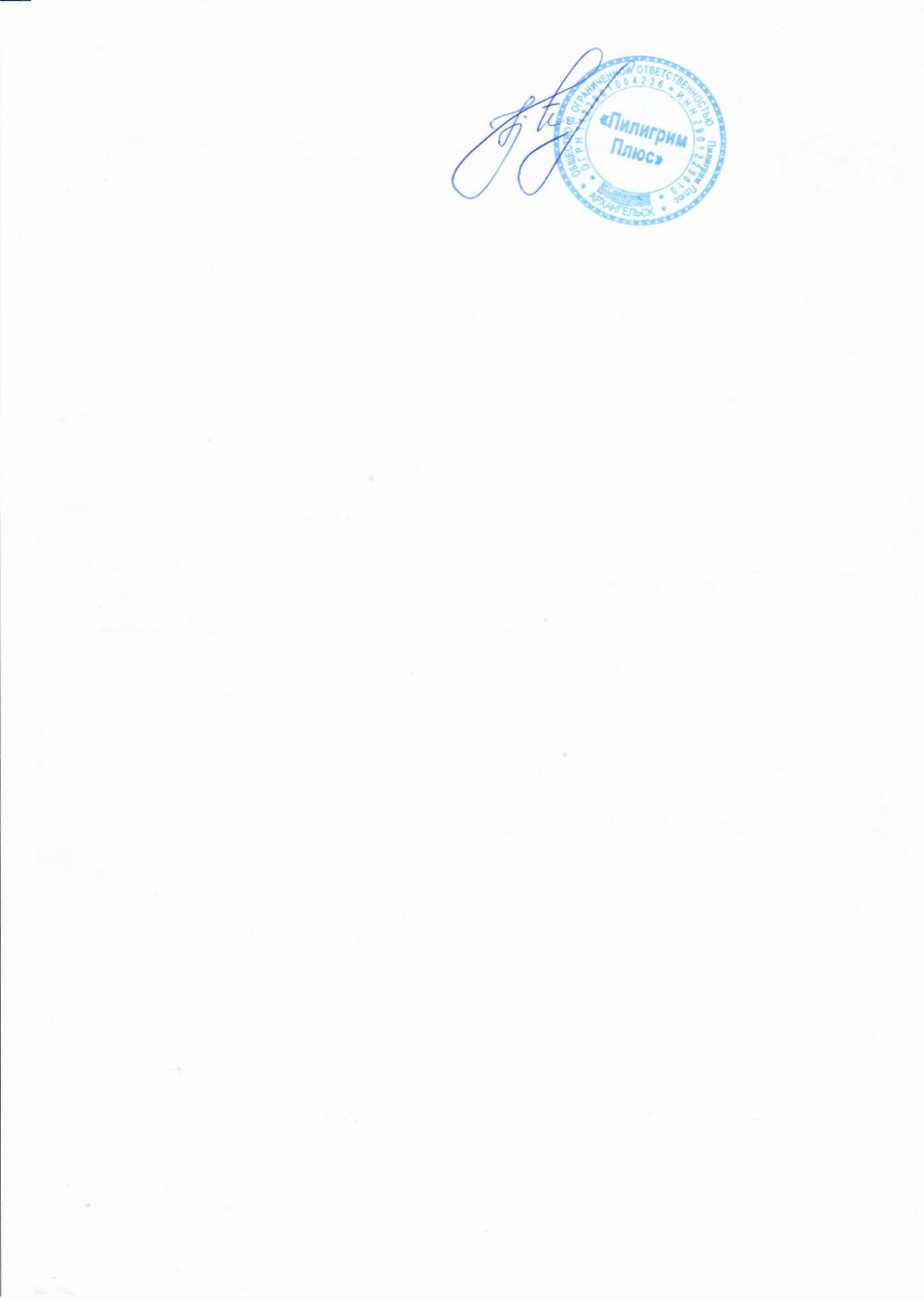 и их оздоровления                                                                                  22.06.2023Руководитель организации, выдавшей направление                                                                             /  Н.А. Тютюнник/